MartiniqueMartiniqueMartiniqueMay 2026May 2026May 2026May 2026SundayMondayTuesdayWednesdayThursdayFridaySaturday12Labour Day3456789Victory Day10111213141516Ascension Day17181920212223Abolition of Slavery24252627282930PentecostWhit Monday31Mother’s Day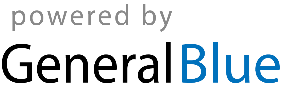 